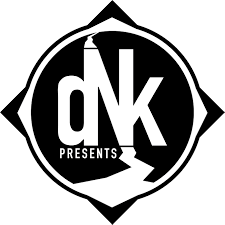 FOR IMMEDIATE RELEASE May 22, 2018Contact: Kate Shepherd	   317-442-1674	   Kate@KateShepherdCommunications.comFilm Showcasing Transformative Women’s Outdoor Adventure Distributed Globally DNK Presents’ Documentary Now on IndieFlix  (INDIANAPOLIS, INDIANA) – The acclaimed documentary film “Live Adventurously” is now available on IndieFlix for viewers around the world to enjoy.  “Live Adventurously” is featured on the front page of the IndieFlix website in the “Recently Added” category and other areas of the streaming platform.  The film from outdoor adventure company DNK Presents follows the riveting journey of the four Indiana women who won the inaugural DNK Presents’ Women’s Adventure Giveaway and took part in a four-day backcountry adventure.  The film focuses on the fears, determination and ultimate victories of the strangers during the uplifting outdoor adventure guided by DNK Presents’ Founders Danielle Wolter Nolan and Kate Nolan. The women left as friends who had shared an empowering journey.     “We are thrilled that a larger audience will get to see this film and be touched by the stories of these strong, compassionate women,” said DNK Co-Founder Danielle Wolter Nolan.  “To have the film available on IndieFlix can only bring more attention to the beauty of the great outdoors and how adventure can transform your life.”The 2016 giveaway winners were picked from a pool of more than 60 compelling nominations of women in need of adventure.  The winners and stars of the film are Michele Lorbieski Anderson, Candice Baggett, Ali Lemberg and Kelsey Steuer.The film follows the women as they surrendered their cell phones, backpacked through the rugged wilderness, mountain biked over hills and came across other surprises during the life-changing journey.  "An inspiring look into the stories of these women and a great showcase of female empowerment!" said IndieFlix Acquisitions/Ingestion Manager Christopher Drdla about “Live Adventurously.”The trip was a once in a life-time experience.“I would say one of the coolest things about this whole experience has been getting to know the other women,” participant Ali Lemberg said about the adventure. “People that didn’t even know each other were a team, had each other’s backs, felt the love and championed each other’s victory. It was such a victory for all of us.”  ###About DNK PresentsDNK Presents organizes and guides empowering adventure retreats for individuals, groups and businesses. Founders Danielle Wolter Nolan and Kate Nolan focus on getting people to step outside their comfort zones, try something for the first time, and in turn gain confidence through experiential learning and adventures.  DNK Presents founded and hosts an unprecedented event each year, the Live Adventurously, Women’s Adventure Giveaway. This event is a chance for people to nominate a woman in their life to win a customized, extended backcountry adventure weekend guided by Danielle and Kate.About IndieFlixIndieFlix Group Inc is a global screening and streaming service that promotes and supports social impact films to create positive change in the world. IndieFlix screening service books offline community screenings in schools, corporations, and communities around the world while IndieFlix streaming offers a monthly subscription based service to access thousands of high-quality shorts, features, documentaries, and series. https://www.indieflix.com 